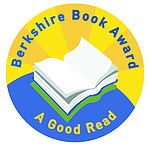 2020 BBA ONLINE POLL – ENTRY SHEETSchool:	___________________________________________________________________________Date:	_______________________________Please send the completed form to: berkshirebookaward@gmail.com by 4pm 31st January 2020AuthorTitleVotesBoyne, JohnMy Brother's Name is JessicaBradford, ChrisReturn of the WarriorCheung, SueChinglishHargrave, Kiran MillwoodThe Way Past WinterHarrison, MichelleA Pinch of MagicHorowitz, AnthonySecret Weapon (short story collection)Kinney, JeffThe MeltdownLandy, DerekBedlamLippincott, RachelFive Feet ApartMcLachlan, JennyThe Land of RoarPike, JulieThe Last Spell BreatherRundell, KatherineThe Good ThievesThompson, LisaThe Day I was ErasedWelford, RossThe Dog Who Saved the WorldWilson, ASnowglobe